      Gregorčičeva 20–25, Sl-1001 Ljubljana		T: +386 1 478 1000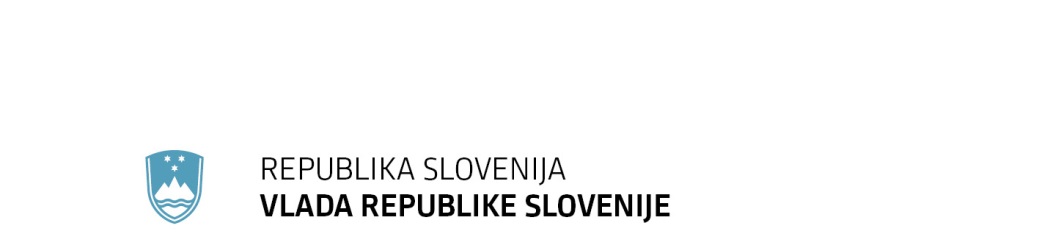 		F: +386 1 478 1607		E: gp.gs@gov.si		http://www.vlada.si/Številka: 	00104-306/2019/5Datum:	17. 10. 2019 Odgovor na poslansko vprašanje Janija Ivanuše v zvezi s socialnimi transferjiPoslanec Jani Ivanuša je na Vlado Republike Slovenije (v nadaljnjem besedilu: Vlada RS) naslovil vprašanja v zvezi s socialnimi transferji, njihovo višino v zadnjih 10 letih in njihovim zvišanjem oziroma znižanjem. Poslanec v zvezi s tem izpostavlja tudi vprašanje, zakaj se višina socialnih transferjev ob visoki gospodarski rasti in pomanjkanju delovne sile ne znižuje, v času krize pa zvišuje.  Vlada RS pojasnjuje, da je uveljavljanje socialnih transferjev urejeno z Zakonom o uveljavljanju pravic iz javnih sredstev (Uradni list RS, št. 62/10, 40/11, 40/12 – ZUJF, 57/12 – ZPCP-2D, 14/13, 56/13 – ZŠtip-1, 99/13, 14/15 – ZUUJFO, 57/15, 90/15, 38/16 – odl. US, 51/16 – odl. US, 88/16, 61/17 – ZUPŠ, 75/17, 77/18 in 47/19; v nadaljnjem besedilu: ZUPJS). V skladu s 5. členom ZUPJS centri za socialno delo odločajo po tem zakonu o pravici do naslednjih denarnih prejemkov:otroškega dodatka po zakonu, ki ureja družinske prejemke (v nadaljnjem besedilu: otroški dodatek);denarne socialne pomoči po zakonu, ki ureja socialnovarstvene prejemke (v nadaljnjem besedilu: denarna socialna pomoč);varstvenega dodatka po zakonu, ki ureja socialnovarstvene prejemke (v nadaljnjem besedilu: varstveni dodatek);državne štipendije po zakonu, ki ureja štipendiranje (v nadaljnjem besedilu: državna štipendija).Centri za socialno delo odločajo po tem zakonu o pravici do naslednjih subvencij in plačil:znižanju plačila za programe vrtcev po zakonu, ki ureja predšolsko vzgojo (v nadaljnjem besedilu: znižano plačilo vrtca);dodatni subvenciji malice za učence in dijake po zakonu, ki ureja šolsko prehrano (v nadaljnjem besedilu: subvencija malice za učence in dijake);subvenciji kosila za učence po zakonu, ki ureja šolsko prehrano (v nadaljnjem besedilu: subvencija kosila za učence);oprostitvi plačil socialnovarstvenih storitev po zakonu, ki ureja socialno varstvo (v nadaljnjem besedilu: oprostitev plačila socialnovarstvenih storitev);prispevku k plačilu sredstev, namenjenih za plačilo oziroma doplačilo pravic družinskega pomočnika po zakonu, ki ureja socialno varstvo (v nadaljnjem besedilu: prispevek k plačilu družinskega pomočnika);subvenciji najemnine neprofitnega najemnega stanovanja, namenskega najemnega stanovanja, bivalne enote, tržnega najemnega in hišniškega stanovanja po zakonu, ki ureja stanovanjska razmerja (v nadaljnjem besedilu: subvencija najemnine);pravici do kritja razlike do polne vrednosti zdravstvenih storitev po zakonu, ki ureja zdravstveno zavarovanje (v nadaljnjem besedilu: pravica do kritja razlike do polne vrednosti zdravstvenih storitev);pravici do plačila prispevka za obvezno zdravstveno zavarovanje za državljane Republike Slovenije s stalnim prebivališčem v Republiki Sloveniji, ki niso zavarovanci iz drugega naslova po zakonu, ki ureja zdravstveno zavarovanje (v nadaljnjem besedilu: pravica do plačila prispevka za obvezno zdravstveno zavarovanje).V prvem zavihku priložene tabele Socialni trasferji.xls so razvidni podatki o socialnih transferjih, ki se iz naslova pravic iz javnih sredstev izplačujejo iz proračuna Ministrstva za delo, družino, socialne zadeve in enake možnosti.Družinski prejemki po Zakonu o starševskem varstvu in družinskih prejemkih (Uradni list RS, št. 26/14, 90/15, 75/17 ZUPJS-G in 14/18, v nadaljevanju ZSDP-1) so:Starševski dodatekPomoč ob rojstvu otrokaOtroški dodatekDodatek za veliko družinoDodatek za nego otrokaDelno plačilo za izgubljeni dohodekV drugem zavihku priložene tabele Socialni trasferji.xls so razvidni podatki o družinskih prejemkih. Zneski družinskih prejemkov se v zadnjih 10 letih niso zvišali (v 2014 so se z novim zakonom le zaokrožili), prvič od leta 2011 pa so se v letošnjem letu uskladili z rastjo cen življenjskih potrebščin.Skupen znesek otroškega dodatka se je v letu 2018 zvišal predvsem na račun dviga zneskov v 5. in 6. dohodkovnem razredu na raven pred ZUJF (v letu 2017) ter ponovne uvedbe 7. in 8. dohodkovnega razreda (v 2018), ki sta bila z ZUJF zamrznjena. Skupen znesek otroškega dodatka pred letom 2012 je višji zato, ker so bili do leta 2012 do njega upravičeni otroci do 26. leta starosti, po letu 2012 pa le otroci do 18. leta starosti. Prav tako se je v letu 2018 dvignil skupen znesek pri pomoči ob rojstvu otroka, saj je bil odpravljen cenzus, ki je bil v 2012 uveden kot eden izmed varčevalnih ukrepov z ZUJF. Enako za skupen znesek dodatka za veliko družino v 2019. Skupen znesek starševskega dodatka se je v letu 2018 znižal, saj je več mladih staršev zaposlenih in s tem zavarovanih za starševsko varstvo in so upravičeni do starševskega dopusta in nadomestila. Skupen znesek sredstev za dve pravici za otroke, ki potrebujejo posebno nego in varstvo, je v zadnjih letih precej konstanten, rahel dvig pri dodatku za nego je posledica spremembe Pravilnika o kriterijih za uveljavljanje pravic za otroke, ki potrebujejo posebno nego in varstvo, ki je nekoliko spremenil določene kriterije.V tretjem zavihku priložene tabele Socialni trasferji.xls pa so razvidni podatki o državnih štipendijah.Od leta 2012 so se sredstva za državne štipendije, v skladu z določili Zakona o uravnoteženju javnih financ, ki je začel veljati leta 2012, znižala zaradi spremembe cenzusa (iz 64% povprečne mesečne plače na osebo v družini se je znižal na 53%; od 1. 1. 2019 je cenzus ponovno 64% oziroma 668,53 eur). Glede višine socialnih transferjev ob gospodarski rasti Vlada RS že pripravlja različne ukrepe. Trenuten cilj je sprememba Zakona o socialno varstvenih prejemkih, s čimer želimo: 1.	razmejiti denarno socialno pomoč in minimalno plačo, pri čemer ostaja osnovna denarna socialna pomoč nespremenjena in2.	hitrejšo aktivacijo upravičencev do denarne socialne pomoči na trgu dela.Z novelo Zakona o socialno varstvenih prejemkih ne želimo ukiniti le dodatek za delovno aktivnost, ki je bil sprejet v času gospodarske krize in je veljal za socialni korektiv, temveč hkrati uvajamo nove spodbude, ki bodo vplivale na hitrejšo aktivacijo upravičencev do denarne socialne pomoči na trgu dela. Pripravljajo pa se tudi ukrepi za razmejitev družinske politike od socialne. Na Ministrstvu za delo, družino, socialne zadeve in enake možnosti so že predstavili nekaj smernic k uvedbi otroškega dodatka kot univerzalnega temeljnega dohodka. 